КАРАР                       РЕШЕНИЕО внесении изменении в  Положении "О порядке и условиях приватизации  муниципального имущества в  сельском поселении  Кадыровский    сельсовет муниципального района Илишевский  район  Республики Башкортостан"Рассмотрев проект  Положения "О порядке и условиях приватизации муниципального имущества в  сельском поселении Кадыровский  сельсовет муниципального района Илишевский  район Республики Башкортостан",  в соответствии с Гражданским Кодексом Российской Федерации, Федеральным Законом от 21.12.2001 г. №178-ФЗ "О приватизации государственного и муниципального имущества",  Федеральным законом от 05.05.2014 года №99-ФЗ «О внесении изменений в ГК РФ»  Уставом сельского поселения Кадыровский  сельсовет муниципального района Илишевский  район Республики Башкортостан, Совет сельского Кадыровский сельсовет муниципального района Илишевский район Республики Башкортостан    РЕШИЛ:1. Внести изменения в отдельные статьи Положения "О порядке и условиях приватизации муниципального имущества в сельском поселении Кадыровский  сельсовет муниципального района Илишевский район Республики Башкортостан" и изложить их в следующей редакции,  согласно приложения .2. Решение вступает в силу со дня официального обнародования.3.Контроль за исполнением данного решения возложить на постоянную комиссию по бюджету, налогам и вопросам муниципальной собственности.Глава сельского поселенияКадыровский  сельсовет муниципального районаИлишевский  район Республики Башкортостан                                                        М.Х.Ахметовс. Кадырово  04.02.   2020 г. №7-4Приложение   к решению Совета                            сельского поселения Кадыровский  сельсовет                                                              муниципального района Илишевский Район Республики Башкортостан№ 7-4 от  04.02.  2020 годаПОЛОЖЕНИЕ"О порядке и условиях приватизации муниципального имущества  в сельском поселении Кадыровский  сельсовет муниципального района Илишевский район Республики Башкортостан"           Статья 11. Способы приватизации муниципального имущества          Приватизация муниципального имущества осуществляется только следующими способами:          1) преобразование унитарного предприятия в публичное акционерное общество;           1.1) преобразование унитарного предприятия в общество с ограниченной ответственностью;          2) продажа муниципального имущества на аукционе;          3) продажа акций открытых акционерных обществ на специализированном аукционе;          4) продажа муниципального имущества на конкурсе;          5) продажа за пределами территории Российской Федерации находящихся в муниципальной собственности акций открытых акционерных обществ;          7) продажа муниципального имущества посредством публичного предложения;          8) продажа муниципального имущества без объявления цены;          9) внесение муниципального имущества в качестве вклада в уставные капиталы открытых акционерных обществ;          10) продажа акций открытых акционерных обществ по результатам доверительного управления.Статья 13. Документы, представляемые покупателямимуниципального имущества1. Претенденты представляют следующие документы:заявку;юридические лица:заверенные копии учредительных документов;документ, содержащий сведения о доле муниципального образования в уставном капитале юридического лица (реестр владельцев акций либо выписка из него или заверенное печатью юридического лица (при наличии печати) и подписанное его руководителем письмо);документ, который подтверждает полномочия руководителя юридического лица на осуществление действий от имени юридического лица (копия решения о назначении этого лица или о его избрании) и в соответствии с которым руководитель юридического лица обладает правом действовать от имени юридического лица без доверенности;  Физические лица предъявляют документ, удостоверяющий личность, или представляют копии сех листов.иные документы, требование к представлению которых может быть установлено федеральным законом;опись представленных документов.В случае подачи заявки представителем претендента предъявляется надлежащим образом оформленная доверенность или нотариально заверенная копия такой доверенности. В случае, если доверенность на осуществление действий от имени претендента подписана лицом, уполномоченным руководителем юридического лица, заявка должна содержать так же документ, подтверждающий полномочия этого лица;2. Обязанность доказать свое право на приобретение муниципального имущества возлагается на претендента.В случае, если впоследствии будет установлено, что покупатель муниципального имущества не имел законное право на его приобретение, соответствующая сделка признается ничтожной.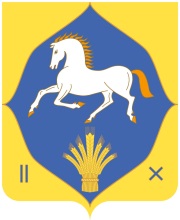 